                         INDICAÇÃO Nº                Assunto: Solicita execução de poda de arvore na Rua Manoel Vergílio de Almeida próximo ao número 117, no Bairro Jardim Maria conforme especifica. Senhor Presidente:CONSIDERANDO que no local encontra-se uma arvore de grande porte, causando transtorno, pois devido suas ramificações estão atrapalhando o passeio público (calçada), bem como o muro da residência de número 117.INDICO, nos termos do Regimento Interno desta Casa de Leis, ao Senhor Prefeito Municipal, que se digne em determinar ao setor competente da Administração, providências para que seja executada a poda da referida arvore no menor tempo possível.SALA DAS SESSÕES, 07 de fevereiro de 2018.AILTON FUMACHIVereador- PR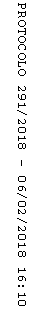 